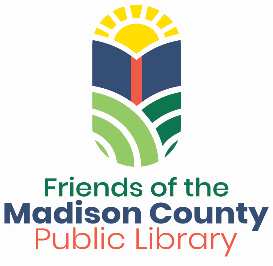 2024 Membership Renewal FormThe Friends of the Library is a 501 (c) (3) non-profit organization and attests that no goods or services were provided, in whole or in part, in consideration of this contribution. Donations to this organization qualify as a charitable contribution in accordance with IRS regulations. ____Student	$5				____Angel	$250____Individual	$15			____Lifetime	$1000____Family	$30			_____Other	$_____________Patron	$50Memberships are valid for one year and expire at the end of each calendar year. Thank you for renewing your membership! Please make checks payable to the Friends of the Madison County Public Library and return to:Friends of the LibraryRichmond Public Library507 Main StreetRichmond, KY 40475You can also pay online with your credit card or CashAPP at https://www.madisonlibrary.org/about-us/friends-of-the-library/join or by scanning the QR code: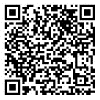 